Деятельность  антитеррористической  комиссии  в  городском  округе  Верхний  Тагил24.12.2019        Главой  городского  округа  Верхний  Тагил   24.12.2019   проведено  заседание    антитеррористической  комиссии,   на     котором  подведены  итоги  работы  Комиссии.        За  2019  год     органами  местного  самоуправления    городского  округа  принято  13  правовых  актов  в области  противодействия  терроризму,  проведено  6  заседаний      Комиссии,  рассмотрено  30  вопросов,  касающихся    обеспечения  общественного  порядка    при проведении  культурно-массовых  мероприятий,    приуроченных  к  праздничным   памятным  датам (День  защитника  Отчества,    Международный  женский  день,    праздник  Весны  и  Труда,  День  Победы,  День  России,  День  города,    День  солидарности  в борьбе с  терроризмом),   вопросы  усиления    антитеррористической  и противодиверсионной  защищенности   объектов  топливно-энергетического  комплекса, образовательных  организаций,  мест  массового  пребывания  людей,   реализации  решений  Национального  антитеррористического  комитета,  Комплексного  плана  противодействия  идеологии  терроризма    в  Российской  Федерации   на  2019-2023  годы,    утвержденного  Президентом  Российской  Федерации,  решений  антитеррористической  комиссии  в  Свердловской  области.         В  преддверии  новогодних  праздников  даны   поручения    руководителям объектов  энергетики  и  жилищно-коммунального  комплекса   о  принятии  дополнительных  мер     по обеспечению  безопасности   указанных  объектов    на  время   проведения   новогодних    мероприятий.          В  заключительной  части  совещания    утвержден  план  работы  антитеррористической  комиссии  на  2020 год.Приложение:  -фото   заседания  Комиссии  от 24.12.2019,-постановление  Администрации  городского  округа  Верхний  Тагил от 12.12.2019  №  844 «О  проведении  мероприятий в сфере  обеспечения   комплексной  безопасности населения  городского  округа  Верхний  Тагил в период  проведения  мероприятий,  посвященных  празднованию  Нового  2020  года и  Рождества  Христова».Глава  городского округаВерхний  Тагил, председатель антитеррористической  комиссии                                             В.Г.  Кириченко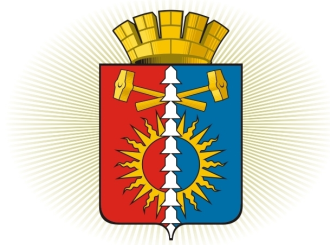 АДМИНИСТРАЦИЯГОРОДСКОГО  ОКРУГА  ВЕРХНИЙ  ТАГИЛ
      ПОСТАНОВЛЕНИЕот « 12»   декабря      2019г.                                                                        №  844г. Верхний ТагилО проведении мероприятий  в сфере  обеспечения  комплексной безопасности  населения  городского  округа  Верхний  Тагил  в период проведения  мероприятий,   посвященных празднованию  Нового  2020 года  и Рождества  Христова»            В  соответствии    с  Федеральными    законами   от   6  марта 2006  года  №  35-ФЗ  «О противодействии  терроризму»,  от   6  октября  2003 года   №131-ФЗ «Об  общих  принципах  организации  местного  самоуправления  в  Российской  Федерации», от 25 июля  2002 года  № 114-ФЗ «О  противодействии  экстремистской  деятельности»   с   целью  обеспечения взаимодействия территориальных  органов  федеральных  органов   государственной  власти,   органов  исполнительной  власти  Свердловской  области   и   органов местного  самоуправления    городского  округа  Верхний Тагил  в период  проведения    мероприятий,   посвященных празднованию  Нового  2020 года  и  Рождества  Христова,  руководствуясь    Уставом   городского  округа  Верхний    Тагил,  Администрация  городского  округа  Верхний  Тагил  ПОСТАНОВЛЯЕТ:        1. Утвердить  перечень    мероприятий   в   сфере обеспечения  комплексной  безопасности населения городского  округа Верхний Тагил  в период  проведения  мероприятий, посвященных   празднованию Нового  2020 года  и  Рождества  Христова (прилагается).         2.   Назначить  ответственных лиц   за  выполнение   перечня  мероприятий  в сфере  обеспечения   комплексной  безопасности населения  городского  округа  Верхний  Тагил в период  проведения  мероприятий, посвященных празднованию  Нового  2020 года  и  Рождества  Христова.        2.1. Заместитель главы  администрации по  социальным  вопросам     Упорова  И.Г.   по  исполнению   пунктов  5, 9, 10    перечня    мероприятий.        2.2.  Заместитель главы администрации  по  жилищно-коммунальному  и  городскому   хозяйству  Русалеев  Н.Н. по  исполнению  пунктов  1, 4, 5   перечня  мероприятий.        2.3.  Директор  МКУ  «Комплексный  расчетный  центр  городского  округа  Верхний  Тагил»    Блохин  К.В.    по  исполнению  пунктов 1, 2, 3 перечня  мероприятий.        2.4. Директор  МКУ  «Управление  образования  городского  округа  Верхний Тагил»  Тронина  Е.П. по исполнению  пунктов  4, 6, 8, 9  перечня  мероприятий.         2.5.  Директор  МКУ  «Управление  культуры, спорта  и  молодежной политики»   Королько  Е.В. по исполнению    пунктов 4, 7, 8, 9, 10    перечня  мероприятий.         2.6.  Директор  МАУК  «Городской  Дворец  культуры»  Воронкина  Я.А.  по исполнению   пункта   4  перечня  мероприятий.         2.7.  Директор  МУП  «УК «Потенциал»  Хайрова  С.С.  по исполнению  пункты   2, 4  перечня  мероприятий.         2.8.   Главный   инженер  МУП  ЖКХ    п.  Половинный   Швецов  В.Е.     по исполнению  пункты  2, 4   перечня  мероприятий.         3. Настоящее  постановление разместить   на  официальном    сайте  Администрации  городского  округа  Верхний  Тагил  www.qo-vtaqil.ru.          4. Контроль  за  исполнением  настоящего  постановления  оставляю  за собой.Глава   городского округаВерхний Тагил								        В.Г.  Кириченко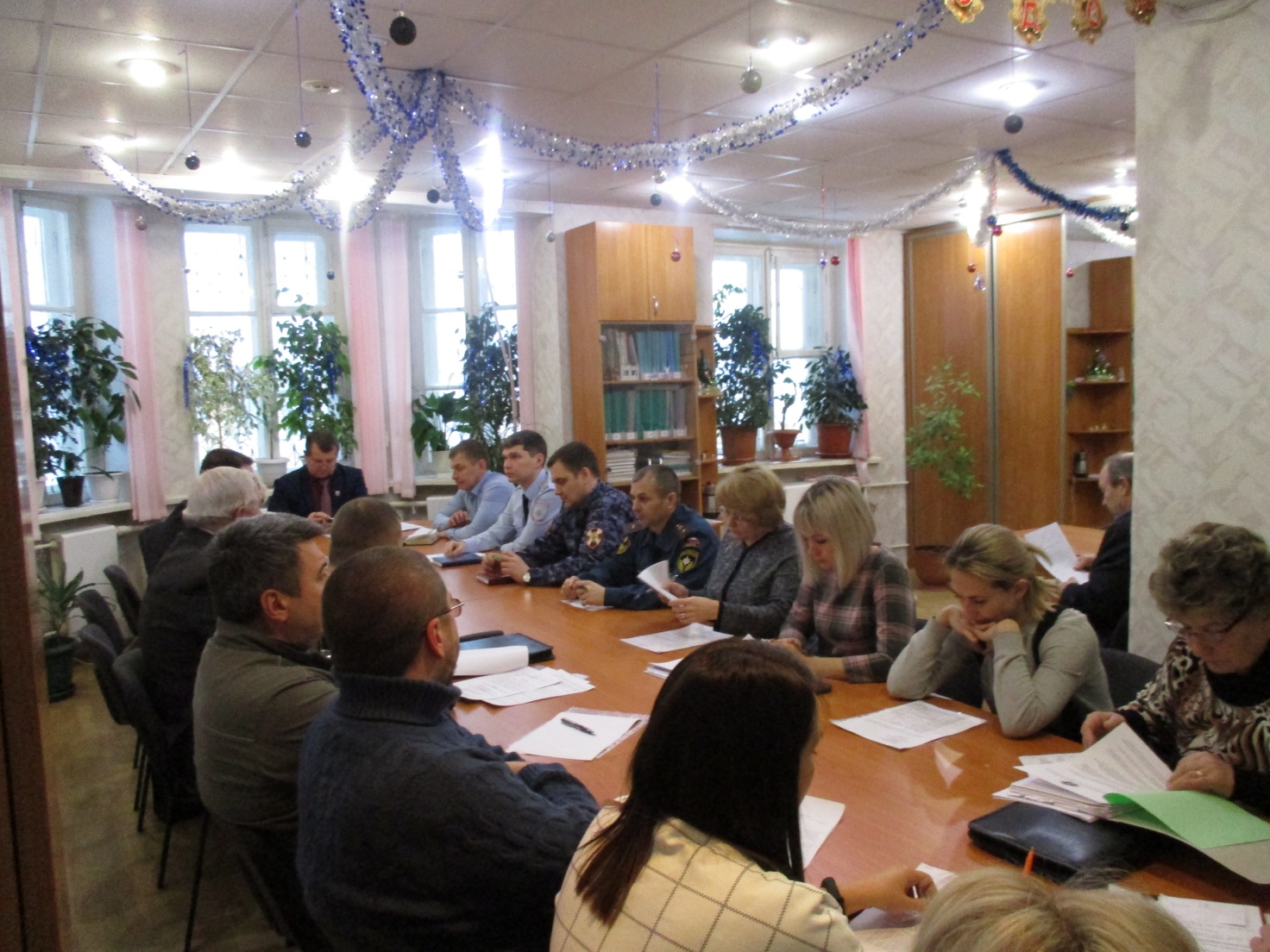 